KINGSTON ELEMENTARY--BREAKFASTNewsSEPT 2ND—LABOR DAYSEPT 12TH—STUDENTS OUT AT 12:10Sept 13th—Hot BreakfastSept.27th—Hot BreakfastLABOR DAYNO SCHOOLCRUNCHMANIA GRAHAMSPEACH CUP100% GRAPE JUICEFROSTED MINI WHEATSGRAHAM CRACKERSMANDARIN ORANGE CUP100% APPLE JUICEEnter Text HereDUNKIN STICKYOGURTDICED PEAR CUP100% STRAWBERRY KIWI JUICEMISC. BAG DAYFRUIT CUP100% CRAN RASPBERRY JUICESCOOBY DOO GRAHAMS2ND GRAIN CHOICEAPPLESAUCE CUP100% FRUIT PUNCH JUICECHOCOLATE MUFFINCHEESE STICKAPPLE SLICES100% WHITE GRAPE JUICEP.B. WAFER SANDWICHFRESH GRAPES100% BERRY JUICEBB ELFIN LOAFGRAHAMSFRESH APPLE SLICES100% ORANGE TANGERINE JUICEHOT BREAKFASTDIFFERENT HOT ITEMSCOLD CEREALFRUIT CHOICES100% ORANGE JUICE CUPW.G. POP TARTGRAHAMSAPPLESAUCE CUP100% GRAPE JUICE2 SUPER STAR DONUT BALLSFRESH GRAPES100% STRAWBERRY KIWI JUICECEREAL BARGOLD FISH CRACKERSFRESH APPLE SLICES
100% ORANGE TANGERINEUBR ROUNDSFRESH GRAPES100% BERRY JUICEBANANA CHOCOLATE CHUNKBENEFIT BARFRESH GRAPES100% APPLE JUICECHEERIOS BUG BITES MANDARIN ORANGES CUP100% APPLE JUICESCOOBY DOO GRAHAMSYOGURTFRESH APPLE SLICES100% GRAPE JUICEW.G. MUFFINCHEESE STICKFRESH GRAPES100% STRAWBERRY KIWI JUICEBREAKFAST BREAD SLICESFRESH APPLE SLICES100% WHITE GRAPE JUICEHOT BREAKFAST BREAKFAST PIZZASAUSAGE BISCUIT SANDWICHFRESH FRUIT100% FRUIT JUICE CUPCHEEZ IT CRACKERSGRAHAMSPEACH CUP100% BERRY JUICE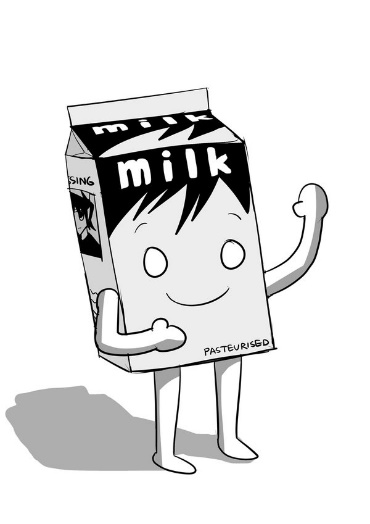 MILK CHOICES1% WHITEFF WHITEEnter Text Here